UPUTE ZA 5.r.VJERONAUK6. tjedan 20. 04. - 24. 04. 2020.Dragi učenici!Sigurno vam nije lako biti učenikom u ovim kriznim vremenima. Danas ćemo vidjeti  koga je Isus kao Učitelj odabrao za svoje učenike.(1. sat ) TEMA : ISUSOVI UČENICI1. Razmisli, je li teško biti učitelj? A učenik? Koja je tvoja uloga (poslanje)? Napiši u bilježnicu naslov teme, a zatim svojim razmišljanjima nadopuni sljedeću rečenicu :KAO UČENIK / UČENICA POZVAN/A SAM  DA _____________________________ .2. Pročitaj djelić biblijskog teksta o tome kako Isus poziva svoje prve učenike :I prolazeći uz Galilejsko more, ugleda Šimuna i Andriju, brata Šimunova, gdje ribare na moru; bijahu ribari. I reče im Isus: "Hajdete za mnom i učinit ću vas ribarima ljudi!" Oni odmah ostaviše mreže i pođoše za njim. (Mk 1, 16 – 18)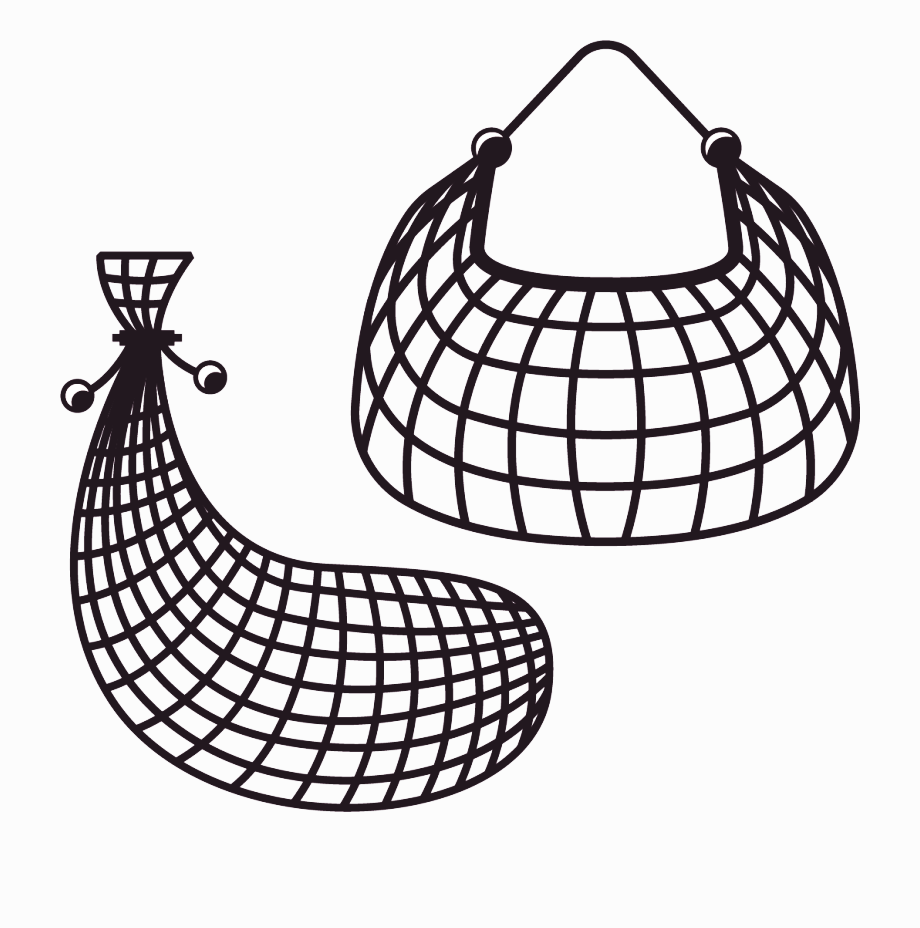 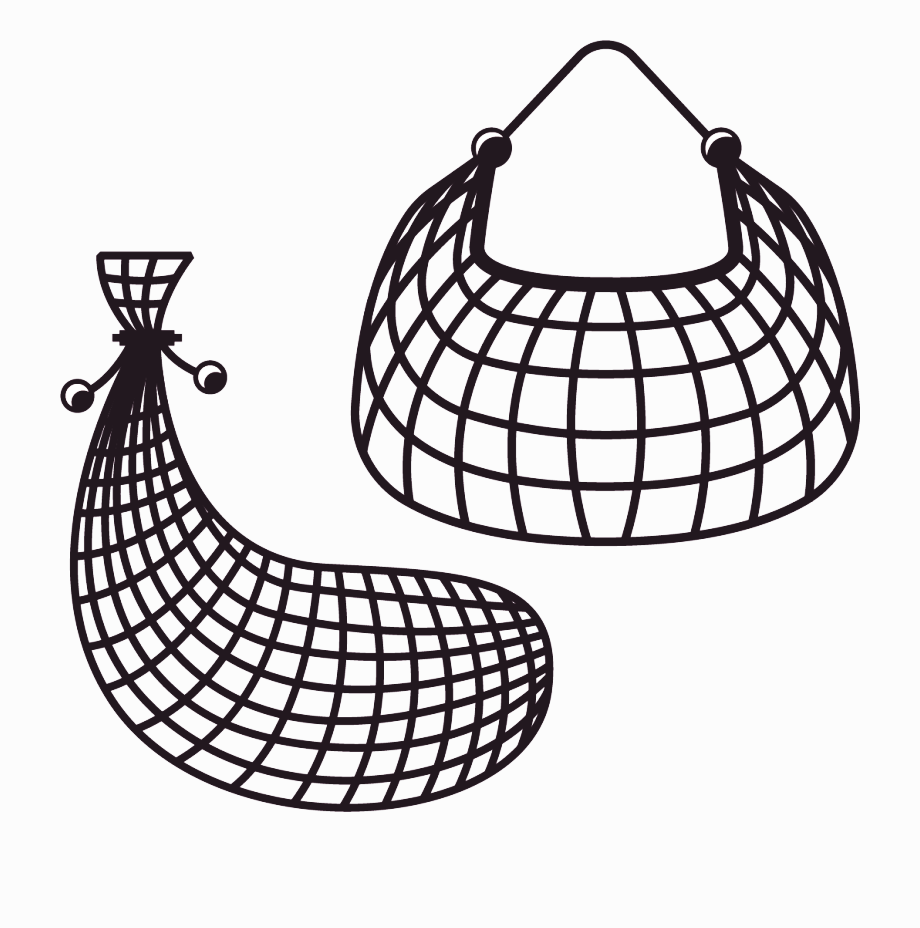 3. Nacrtaj u bilježnicu mrežu slično ovoj 				(ali veću) :Razmisli što to znači biti ribar ljudi?					Uz čiju pomoć i kako se mogu loviti ljudi? Riješi premetaljku, a dobivene riječi 				upiši unutar mreže : 	ŽOJAB 	ČIJER 		VILO 		LEDUJ3. Pročitaj tekst koji se nalazi u udžbeniku na str. 48, a zatim otvori i poveznicu gdje ćeš naći imena svih učenika. Poveznica (trajanje : 1:30 min) :https://www.google.com/url?sa=i&url=https%3A%2F%2Fwww.youtube.com%2Fwatch%3Fv%3DE0S8lr1jlV8&psig=AOvVaw0G-YE78sCiuzJzJOaKl4O5&ust=1586941371268000&source=images&cd=vfe&ved=0CAIQjRxqFwoTCIingrjH5-gCFQAAAAAdAAAAABAc4. Zapiši plan ploče u bilježnicu : APOSTOLI SU SVJEDOCI ISUSOVIH RIJEČI I DJELA. ONI IMAJU POSLANJE NAJVIJEŠTATI BOŽJU RIJEČ. (2. sat ) TEMA : ISUSOVI UČENICI1. Ponovi gradivo uz pomoć poveznica (neobavezno) :https://wordwall.net/hr/resource/398856/vjeronauk/isusovi-apostolihttps://wordwall.net/hr/resource/398752/vjeronauk/isusovi-apostoli2. Uz pomoć prezentacije koja se nalazi na donjoj poveznici odaberi 5 Isusovih učenika, a pokraj imena napiši neku osobinu i događaj  iz njihovog života i navještaja Isusove Radosne vijesti.https://vjeronaucni-portal.com/wp-content/uploads/2015/01/Isusovi_apostoli_vjeronauk.ppsNa primjer : 	PETAR – odgovoran, skroman, ponizan, tražio da ga se razapne s glavom prema dolje…3. Za one koji žele znati više (neobavezno) : istraži virtualnim putem postoje li u tvojem kraju neke crkve posvećene nekom apostolu!